Publicado en Vizcaya el 11/12/2023 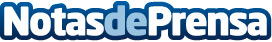 Nuevas sartenes Expert de InoxibarCompletan la gama Expertline, la batería de acero inoxidable para uso profesional y domésticoDatos de contacto:InoxibarInoxibar946 82 48 75Nota de prensa publicada en: https://www.notasdeprensa.es/nuevas-sartenes-expert-de-inoxibar Categorias: Gastronomía País Vasco Industria Alimentaria Consumo Industria http://www.notasdeprensa.es